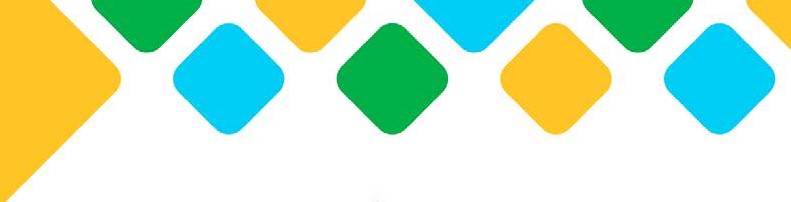 КОГАУСО «Межрайонный комплексный центр
социального обслуживания населения в Кирово-Чепецком районе»мероприятия государственного контроля в сфере социального обслуживания Кирово-Чепецком отдел социального обслуживанияКуменский отдел социального обслуживанияПериод проверкиНаименование проверяющего органаРезультаты проверки12.01.2022 – 28.01.2022Министерство социального развития Кировской областиНарушения устранены01.02.2022 –14.02.2022Отдел надзорной деятельности и профилактической работы Кирово-Чепецкого района и г. Кирово-ЧепецкаНарушения устранены03.02.2022 –16.02.2022Территориальный отдел управления Роспотребнадзора по Кировской области в Кирово-Чепецком районе»Нарушения устранены 04.02.2022 – 04.03.2022Министерство социального развития Кировской области Нарушения устранены18.05.2022–28.06.2022Министерство социального развития Кировской области Нарушения устранены20.04.2022 – 20.05.2022Министерство социального развития Кировской областиНарушений не выявлено 11.07.2022 – 14.07.2022Министерство социального развития Кировской областиНарушения устранены01.09.2022 – 20.09.2022Прокуратура г. Кирово-Чепецка, Кировской областиНарушения устранены08.11.2022 – 19.12.2022 ГУ Кировское региональное отделение фонда социального страхованияНарушений не выявленоПериод проверкиНаименование проверяющего органаРезультаты проверки25.06.2022  Прокуратура Куменского района Кировской областиНарушения устранены